株式会社　花の海株式会社　花の海エントリーシート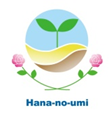 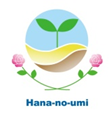 エントリーシートエントリーシートエントリーシート年   　 月 　　日現在年   　 月 　　日現在ふりがな氏　名　　年　　　月　　　日生　（満　　 歳）　　年　　　月　　　日生　（満　　 歳）　　年　　　月　　　日生　（満　　 歳）　　年　　　月　　　日生　（満　　 歳）　　年　　　月　　　日生　（満　　 歳）性別　ふりがな現住所（〒　　　　-　　　　　）現住所（〒　　　　-　　　　　）現住所（〒　　　　-　　　　　）現住所（〒　　　　-　　　　　）現住所（〒　　　　-　　　　　）現住所（〒　　　　-　　　　　）現住所（〒　　　　-　　　　　）現住所（〒　　　　-　　　　　）ふりがな休暇中住所（〒　　　　-　　　　　）休暇中住所（〒　　　　-　　　　　）休暇中住所（〒　　　　-　　　　　）休暇中住所（〒　　　　-　　　　　）休暇中住所（〒　　　　-　　　　　）休暇中住所（〒　　　　-　　　　　）休暇中住所（〒　　　　-　　　　　）休暇中住所（〒　　　　-　　　　　）E-Mail電話年年月学歴（職歴を含む。中学校卒業時以降、古い順に記入してください。）学歴（職歴を含む。中学校卒業時以降、古い順に記入してください。）学歴（職歴を含む。中学校卒業時以降、古い順に記入してください。）学歴（職歴を含む。中学校卒業時以降、古い順に記入してください。）学歴（職歴を含む。中学校卒業時以降、古い順に記入してください。）部活動・サークル卒論・ゼミのテーマ課外活動・アルバイト等趣味・特技年月免　許 ・ 資　格学業　・　ゼミ　・　研究室などで取り組んだ内容を教えてください。自己ＰＲ　／　あなたが今までで最も打ち込んだこと。そこから学んだことや成果、失敗談など。希望職種の選択をし、将来の目標や、やってみたいことなどを自由にご記入ください。　※希望する部署を選択希望職種の選択をし、将来の目標や、やってみたいことなどを自由にご記入ください。　※希望する部署を選択技術職　　　いちご生産職　　　交流職　　　総務職技術職　　　いちご生産職　　　交流職　　　総務職下記よりテーマを一つ選択し、それについて自由に意見や感じたことをご記入ください。　※テーマを選択農業の将来　　　食の安全　　　地域社会